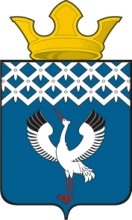 Российская ФедерацияСвердловская областьГлава Байкаловского сельского поселенияБайкаловского муниципального района Свердловской областиПОСТАНОВЛЕНИЕот 12.07.2022 года  № 198-пс. БайкаловоО назначении публичных слушаний о внесении изменений в Правила землепользования и застройки Байкаловского сельского поселения Байкаловского муниципального района Свердловской области (в том числе в карту градостроительного зонирования)	В соответствии с Градостроительным и Земельным кодексами Российской Федерации, Федеральным законом от 06.10.2003 № 131-ФЗ "Об общих принципах организации местного самоуправления в Российской Федерации", Уставом Байкаловского сельского поселения, ПОСТАНОВЛЯЮ:       1. Назначить публичные слушания о внесении изменений в Правила землепользования и застройки Байкаловского сельского поселения Байкаловского муниципального района Свердловской области в части изменения наименования зон земельного участка с СХ-6 (зоны сельскохозяйственных угодий) на Ж1 (Жилая зона индивидуальной застройки): расположенная по адресу  Свердловская область, Байкаловский район, северо-западная часть д. Липовки, реестровый номер территориальной зоны 66:05-7.99,  на 16 часов 00 минут «30» августа 2022 года;        2. Создать Организационный комитет в следующем составе:  Лыжин Д.В.–  Глава Байкаловского сельского поселения Байкаловского муниципального района Свердловской области; Кошелева М.С. – специалист 1 категории, Гуляев А.П. – специалист 1 категории; Серков А. М.  – начальник отдела архитектуры, градостроительной деятельности и охраны окружающей среды по Байкаловскому муниципальному району, Намятов И.А.- главный специалист отдела архитектуры, строительства и охраны окружающей среды (главный архитектор).	3. Организационному комитету осуществить прием заявок, предложений и рекомендаций по выносимому проекту Постановления Главы Байкаловского сельского поселения до 16 часов 00 минут «29» августа 2022 года по адресу: 623870, Свердловская область, Байкаловский район, с. Байкалово, ул. Революции, д. 21, кабинет № 1;                                                                                                 	4. Опубликовать настоящее Постановление в газете "Информационный вестник Байкаловского сельского поселения" и обнародовать путем размещения его полного текста на официальном сайте Администрации Байкаловского сельского поселения Байкаловского муниципального района Свердловской области: www.bsposelenie.ru.;	5. Контроль исполнения настоящего Постановления возложить на специалиста 1 категории  администрации Байкаловского сельского поселения Байкаловского муниципального района Свердловской области   Гуляева А.П.Глава Байкаловского сельского поселения Байкаловского муниципального района Свердловской области         				                                        Д.В. Лыжин